LUIS ALBERTO GÓMEZ TALANCONREGIDOR 2021-2024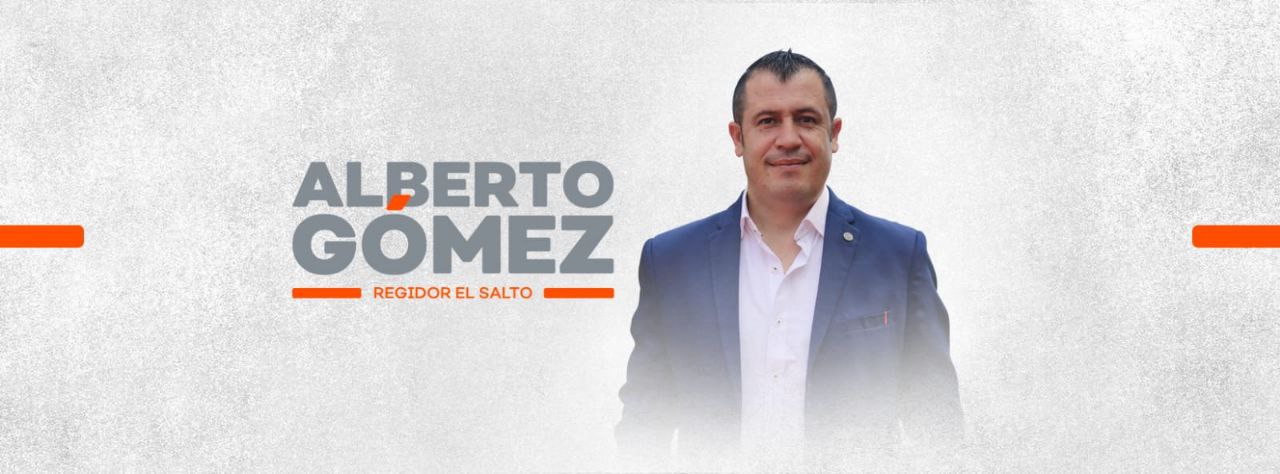 Informe de las actividades realizadas del trimestre de  abril a junio  2022 C. Luis alberto Gomez Talancon en su calidad de Regidor del Ayuntamiento de El Salto, Jalisco, como Presidente de las Comisiónes Edilicias de Desarrollo urbano, inspección y vigilancia, reglamentos.Bienvenidos Para mí El Salto es un sentimiento. El hogar  mi familia y amistades, por eso, el compromiso que tengo con esta tierra que me ha dado tanto es real. Este documento presenta las acciones llevadas a cabo en los primeros meses de mi ejercicio como Regidor del Honorable Ayuntamiento Constitucional de El Salto, es la suma de voluntades, esfuerzo y trabajo que consolidan logros y avances  de las Comisiónes que precido.  MARCO LEGALConstitución Política de los Estados Unidos MexicanosArtículo 6o.- La manifestación de las ideas no será objeto de ninguna inquisición judicial o administrativa, sino en el caso de que ataque a la moral, la vida privada o los derechos de terceros, provoque algún delito, o perturbe el orden público; el derecho de réplica será ejercido en los términos dispuestos por la ley. El derecho a la información será garantizado por el Estado.Toda persona tiene derecho al libre acceso a información plural y oportuna, así como a buscar, recibir y difundir información e ideas de toda índole por cualquier medio de expresión…(sig.)Ley de Gobierno y de la Administración Pública MunicipalArtículo 49. Son obligaciones de los Regidores:…IV. Informar al Ayuntamiento y a la sociedad de sus actividades, a través de la forma y mecanismos queestablezcan los ordenamientos municipales;El presente informe permite recapitula de manera general las actividades realizadas en elejercicio las funciones que me fueron conferidas en mi carácter de Regidor y presidentede la Comisiones edilicias mencionadas con anterioridad en el periodo antes mencionado y dacuenta de las siguientes actividades: Sesiones del Ayuntamiento.Comisiones edilicias.Atención Ciudadana, eventos y acciones sociales. Sesiones del Ayuntamiento 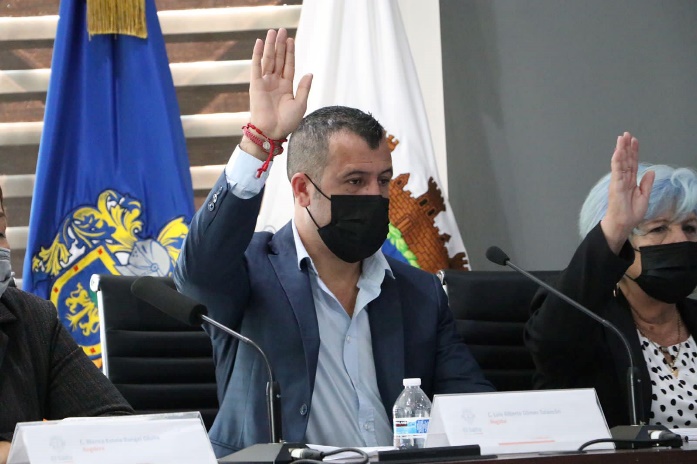 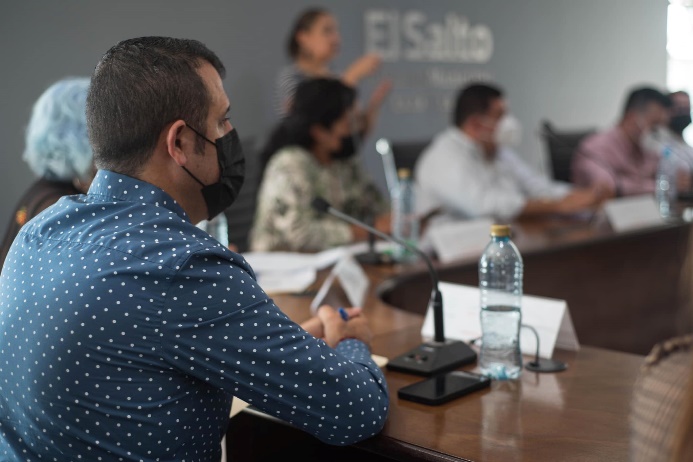 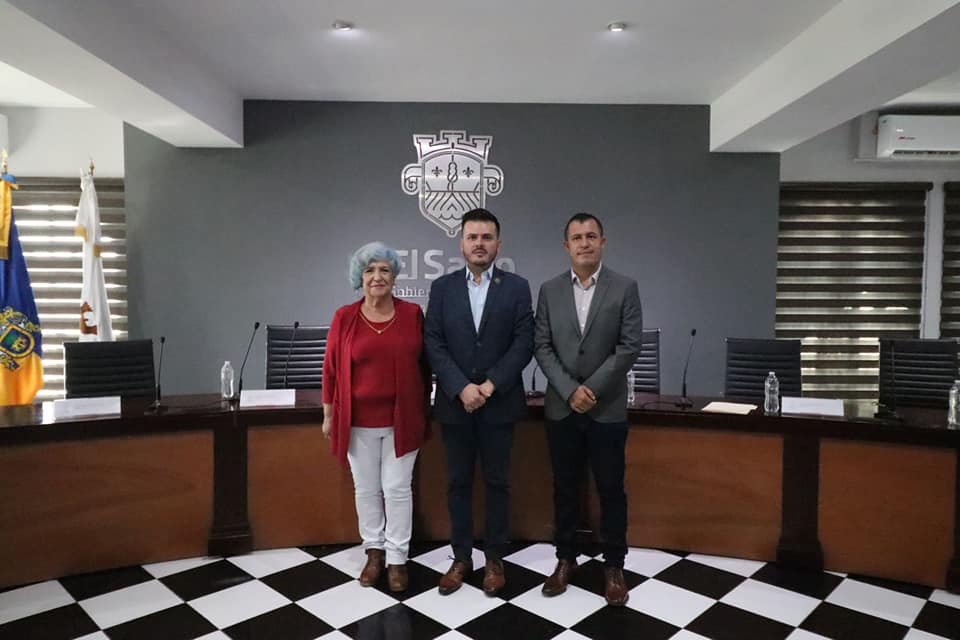 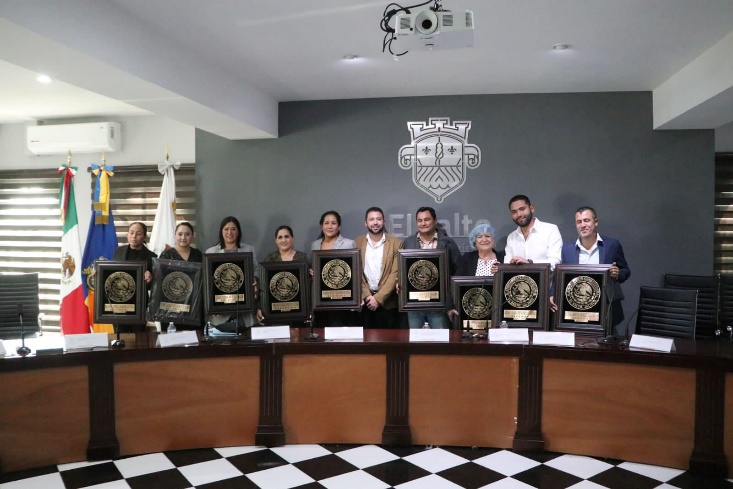 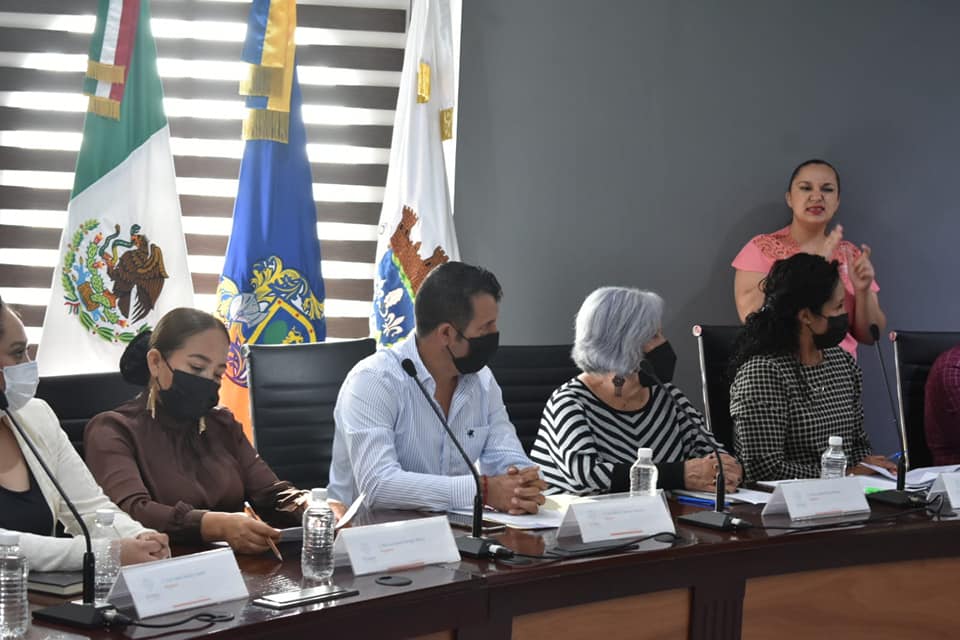 De conformidad con lo establecido en el artículo 49 fracción II de la Ley del Gobierno y laAdministración Pública Municipal del Estado de Jalisco, en mi carácter de Regidor asistí a latotalidad de las Sesiones del Pleno del Ayuntamiento a las que fui convocado, las cuales fueronllevadas acabo en las siguientes fechas:Jueves 7 de abril de 2022. Lunes 30 de mayo 2022.Viernes 10 de junio 2022.Los temas observados en las Sesiones de Ayuntamiento cuyas fechas fueron precisadas con antelación puede consultarse en el siguiente hipervínculo: https://www.elsalto.gob.mx/normatividad/seccion/61a3d828d539b424018ccda9Comisiones edilicias Desarrollo urbano, inspección y vigilancia, reglamentos.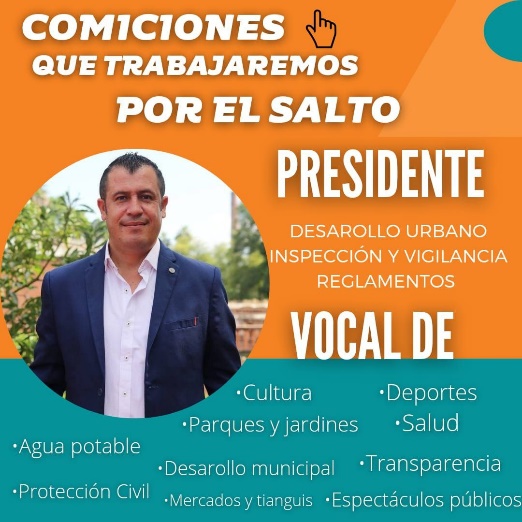 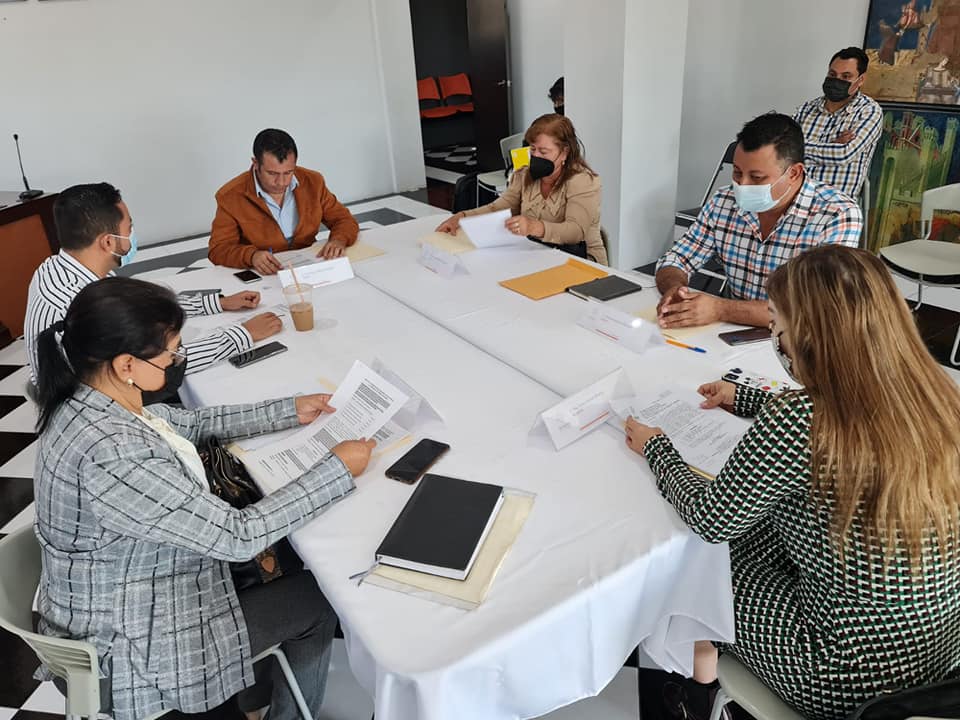 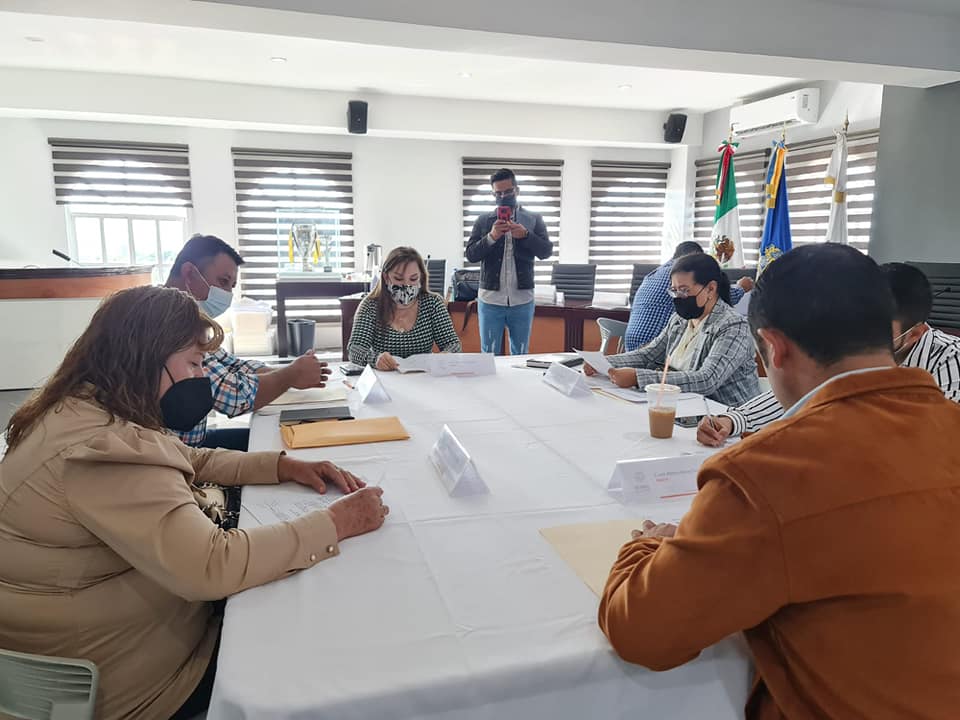 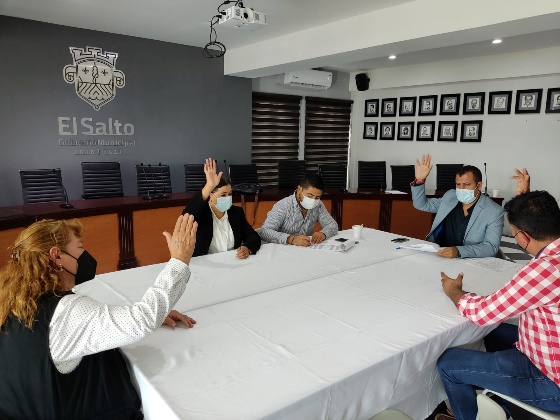 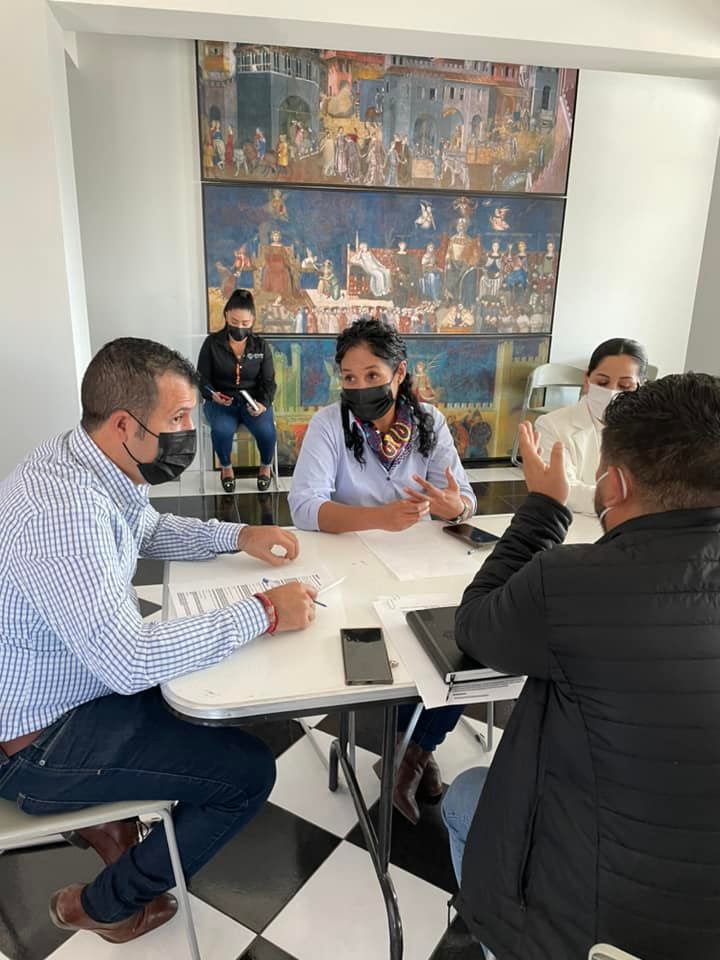 SESIONES DE LA COMISIÓNDurante el presente periodo las mismas se llevaron a cabo (las tres en el mismo día por cuestiones de manejo de agenda) en las siguientes fechas:28 de abril 13 de mayo17 de junioAtención Ciudadana, eventos y acciones sociales.Me considero un servidor publico de piso cercano a la ciudadanía, uno de mis fuertes es la atención ciudadana en especial en la delegación de Pintitas que es donde más se me acerca la gente, aun que me gusta estar activo en todas las delegaciones. Breve Resumen de la agenda con algunos temas destacados: Cine en tu barrio cada jueves de abril celebrando el día del niño Cabildo infantil Mejoramiento de la vialidad calle MorelosEntrega de calle Isla PalmaReunión para fiestas patronales del km14 en las PintitasPara consultar la agenda completa en el siguiente hipervínculo https://www.elsalto.gob.mx/directorio/funcionario/615deaf2faf5882931694138ATENTAMENTE: “El Salto, Ciudad Industrial”  ______________________________C. LUIS ALBERTO GOMEZ TALANCONREGIDOR CONSTITUCIONAL DEL MUNICIPIO DEL SALTO  